              CITTÀ DI VIBO VALENTIA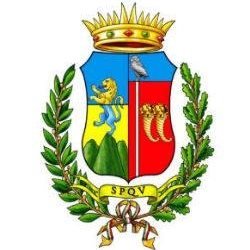 Area 3 – Settore 5INFRASTRUTTURE E NUOVE OPEREAVVISO PER MANIFESTAZIONE DI INTERESSE RIVOLTO AI DIPENDENTI DI ALTRE AMMINISTRAZIONI PUBBLICHE AGGIUDICATRICI, PER L’AFFIDAMENTO DI INCARICHI DI COLLAUDO TECNICO-AMMINISTRATIVO / STATICO DELLE STRUTTURE / SPECIALISTICO-FUNZIONALE DEGLI IMPIANTI                                                      DI OPERE PUBBLICHE DEL COMUNE DI VIBO VALENTIAMODELLO ISTANZA E DICHIARAZIONIALLEGATO 1FAC-SIMILESpett.le COMUNE DI VIBO VALENTIAP.zza Martidi d’Ungheria89900 Vibo ValentiaOGGETTO: AVVISO PER MANIFESTAZIONE DI INTERESSE RIVOLTO AI DIPENDENTI DI ALTRE AMMINISTRAZIONI PUBBLICHE AGGIUDICATRICI, PER L’AFFIDAMENTO DI INCARICHI DI COLLAUDO TECNICO-AMMINISTRATIVO / STATICO DELLE STRUTTURE / SPECIALISTICO-FUNZIONALE DEGLI IMPIANTI                                                      DI OPERE PUBBLICHE DEL COMUNE DI VIBO VALENTIADICHIARAZIONE AMMINISTRATIVA.ll sottoscritto ________________________________________________________________nato a ___________________________________________________________ il _____________________residente in ________________________ Via ______________________________________ n. _________c.f._____________________________________;Iscritto all’Ordine _________________ n.ro di iscrizione ____________________Dipendente del___________________ e-mail __________________________tel __________________PEC______________________________ C H I E D Edi partecipare alla procedura in epigrafe, riservata a dipendenti di pubbliche amministrazioni nei cui compiti di istituto rientri la collaudazione di opere pubbliche, per l’acquisizione di manifestazioni di interesse per il conferimento ai sensi dell’art.116 comma 4 del D.Lgs.36/2023 di un incarico di collaudo.In particolare, manifesta la propria disponibilità ad eseguire il collaudo tecnico amministrativo specialistico funzionale statico delle strutture specialistico funzionale degli impianti elettrici (ID opere: IA.03) idrico sanitari (ID Opere: IA 01) termici e di condizionamento (ID opere: IA 02)A tal fine, sotto la propria personale responsabilità, consapevole che ai sensi:dell’articolo 76, comma 1, del D.P.R. n. 445/2000, le dichiarazioni mendaci, le falsità in atti, l’uso di atti falsi, nei casi previsti dalla legge, sono puniti ai sensi del codice penale e delle leggi speciali in materia;dell’articolo 75 del D.P.R. n. 445/2000, il dichiarante e chi per esso decade dai benefici eventualmente conseguiti da provvedimenti emanati sulla base di dichiarazioni non veritiere;dell’articolo 71 del D.P.R. n. 445/2000, l’ente pubblico ha l’obbligo di effettuare idonei controlli, anche a campione, sulla veridicità di quanto dichiarato;DICHIARAdi essere in possesso di tutti i requisiti di partecipazione previsti dall’avviso di manifestazione di interesse di cui all’oggetto e in particolare: di essere tecnico dipendente con contratto a tempo indeterminato della seguente Pubblica Amministrazione _____________________________________________________ , con la seguente qualifica professionale: _______________ per la quale è richiesta la laurea; di essere in possesso del diploma di laurea ________________ (triennale/magistrale) in ______________ (Ingegneria ___________ / Architettura) conseguito presso l’Università di ___________________________ in data __________________; di essere in possesso dell’abilitazione all’esercizio della professione di ____________________________ rilasciata da ________________________________ in data _____________________________; di essere iscritto al seguente Albo professionale: ______________________ a far data dal _____________; di possedere gli idonei requisiti professionali necessari allo svolgimento dell’incarico, compresa iscrizione da almeno 10 anni al proprio albo professionale (requisito indispensabile per il collaudo statico); di essere abilitato allo svolgimento dell’incarico, nel rispetto delle vigenti normative di settore; di non trovarsi nelle ipotesi di conflitto di interessi di cui all’art. 16, D. Lgs 36/2023 ovvero nell’ipotesi di obbligo di astensione di cui all’art. 7 del Codice di comportamento dei dipendenti pubblici approvato con D.P.R. 62/2013 s.m.i.;di avere maturato un’adeguata esperienza professionale nell’attività di servizi di progettazione, direzione lavori e collaudo tecnico-amministrativo, specialistico funzionale degli impianti o statico, relativi a lavori di edilizia/impiantistica sanitaria, come risulta dall’allegato curriculum formativo e professionale, redatto e sottoscritto in forma di dichiarazione sostitutiva di atto notorio. di impegnarsi, nel caso di affidamento dell’incarico e per quanto di propria competenza, ad assicurare il rispetto degli obblighi del PNRR, nonché dei targets e milestones previsti; in particolare: assicurare il rispetto da parte dell’esecutore dei lavori delle indicazioni in relazione ai principi di cui all’articolo 5 del Reg. (UE) 2021/241 ossia il principio del “non arrecare un danno significativodo no significant harm ” (di seguito, “DNSH”) a norma del Regolamento (UE) 2021/241 del Parlamento europeo e del Consiglio del 12 febbraio 2021, come riportate nell’Allegato C;assicurare il rispetto da parte dell’esecutore dei principi del tagging climatico e digitale, la parità di genere, la valorizzazione dei giovani ed eventuali ulteriori condizionalità specifiche degli investimenti dei singoli interventi e i rispettivi regimi appartenenti alla Missione 6 -– Salute;provvedere alla trasmissione all’Amministrazione di tutta la documentazione a comprova del conseguimento di milestones e targets afferenti all’Investimento per la M6 – Salute ivi inclusa quella di comprova dell’assolvimento del DNSH;garantire, anche attraverso la trasmissione di relazioni periodiche sullo stato di avanzamento della prestazione, la condivisione di tutte le informazioni ed i documenti necessari, anche al fine di consentire all’Amministrazione di comprovare il conseguimento dei target e delle milestone associati a ciascun progetto e di garantire un’informazione tempestiva degli eventuali ritardi nell’attuazione delle attività oggetto dell’ incarico;provvedere alla conservazione di tutti gli elementi di monitoraggio, verifica e controllo, nella sua disponibilità, coerentemente con gli obblighi di conservazione gravanti sull’Amministrazione secondo quanto a tal fine previsto dal DPCM 15 settembre 2021 e dalla circolare MEF-RGS del 10 febbraio 2022, n. 9;di impegnarsi altresì:in qualità di collaudatore in corso d’opera, ad eseguire visite in cantiere con frequenza almeno quindicinale, oltreché ogniqualvolta il RUP ne faccia richiesta per particolari esigenze del cantiere e in concomitanza con l’esecuzione di lavorazioni non successivamente ispezionabili;a stipulare apposita polizza di responsabilità civile/professionale, con specifico riferimento all’oggetto dell’incarico, a copertura dei rischi derivanti da errori od omissioni nelle attività di collaudo, per un massimale adeguato in relazione all’importo delle opere oggetto del collaudo.di aver acquisito dalla propria amministrazione la preventiva autorizzazione allo svolgimento dell’incarico, ai sensi dell’art. 53, D. Lgs 165/2001, impegnandosi a produrla su richiesta dell’Ente;di avere maturato un’adeguata esperienza professionale nell’attività di servizi di progettazione, direzione lavori e collaudo tecnico-amministrativo;l’insussistenza della causa interdittiva prevista dall’art. 53, comma 16 ter del D.lgs. n. 165/2001;l’insussistenza di rapporti di parentela, entro il quarto grado, o di altri vincoli anche di lavoro o professionali, in corso o riferibili ai due anni precedenti, con gli amministratori ed i dirigenti del Comune di Vibo Valentia preposti in ragione del loro ufficio, al procedimento in oggetto (ai sensi dell’art.1, comma 9, della L. 190/2012 – Piano prevenzione corruzione); l’accettazione del “Patto di Integrità" del Comune di Vibo Valentia approvato con Deliberazione di Giunta Comunale n. 139 del 4/11/2019.Il sottoscritto autorizza il trattamento dei propri dati personali ai fini della presente procedura.Allega alla presente la seguente documentazione:copia di un documento di identità in corso di validità;curriculum professionale del dipendente, datato e sottoscritto, costituente dichiarazione sostitutiva di atto notorio.FIRMA DIGITALE_______________________________